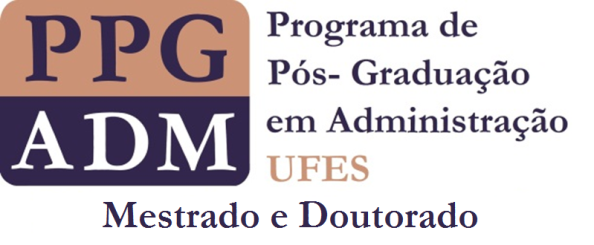 1. INFORMAÇÕES DO DOUTORANDO2. INFORMAÇÕES DA DISCIPLINA3. Detalhamento das atividades desenvolvidas4. Avaliação do programa de estágio pelo professor responsável pela disciplina ministrada pelo doutorando5. AutoavaliaçãoData:Nome:Matrícula:Orientador(a):Curso:Curso:Disciplina na Graduação: Disciplina na Graduação: Código da disciplina:CH Semestral:Professor responsável:Professor responsável:Semestre do estágio:Semestre do estágio:Assinatura doutorandoAssinatura professor responsável pela disciplina ministrada